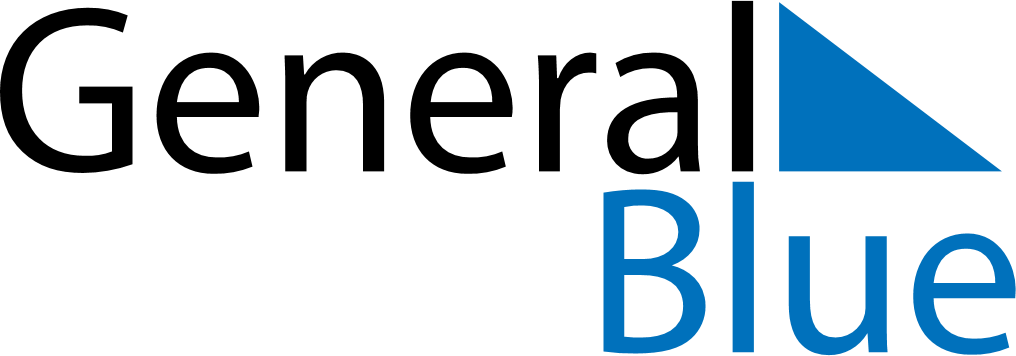 April 2024April 2024April 2024GabonGabonMondayTuesdayWednesdayThursdayFridaySaturdaySunday1234567Easter Monday891011121314End of Ramadan (Eid al-Fitr)15161718192021Women’s Day222324252627282930